南昌市“双百计划”申报（合同）书( 创新人才-引进类 )申报人姓名： 　                　  专业方向： 　                  　  项目名称： 　                  　  用人单位（盖章）： 　　            单位地址： 　　                    单位联系人： 　　                  联系人电话：   　　  手机： 　　   南昌市科技局制填 表 说 明本申报书适用于单位引进南昌市“双百计划”创新人才填写。本申报书用A4纸双面打印，字体采用小四号宋体，于左侧加封面装订成册，并需提供Word电子文档。本表内有关栏目内容填写空间不够的，可在电子版中自行调整，顺次下移填写。三、用人单位除需提供申报书外，还需提供以下附件材料（合订）：（一）项目申请人学历学位证书、职称证书；（二）项目申请人主要成果证明材料（专利证书、产品证书、奖励证书、代表性论著、承担过的主要项目等）；（三）用人单位证明材料（营业执照、验资报告、公司章程等）；（四）聘用合同；（五）项目可行性报告；（六）项目前期投入经费证明材料；（七）项目依托单位为企业的，须提供上一年度企业会计报表、企业研发投入统计报表。四、附件材料可用复印件上报，注明与原件核对无误，并加盖单位印章。附件应单独装订成册，版面大小与申报书相同。一、申报人基本情况二、拟开展项目的基本情况三、项目绩效目标1.知识产权2.其他成果3.人才引育4.经济效益5.社会效益四、项目资金使用预算五、用人单位基本情况六、承诺书本人拟申报南昌市“双百计划”创新人才（引进类），申报人：            ，用人单位：                            ，并作以下承诺：1、已认真阅读《关于印发南昌市高层次科技创新人才“双百计划”实施办法的通知》（洪科字〔2019〕242号）相关政策文件，并充分了解申报入选相关规定和要求。2、本人和用人单位保证向南昌市科学技术局提交的申报书及其附件等申报材料的内容真实、合法、有效。如提交虚假材料，将依法取消申报资格和入选资格，并承担相应的法律责任。3、如获得南昌市“双百计划”创新人才（引进类）专项资金资助，本人将按照政策文件要求到南昌市工作。本人及用人单位将遵照申报书内容完成相关研发、生产任务，并配合南昌市科学技术局完成相关调研、统计等工作。4、本人已对个人知识产权、保密约定、竞业禁止、科研诚信、科研伦理等情况进行了自查，保证无论过往或现在，均无犯罪记录，不存在知识产权侵权行为，不存在违背科研伦理行为，不泄漏原（现）任职单位商业秘密，不违反原（现）任职单位所在国家兼职取酬、科研经费管理、科研诚信、科研伦理相关规定。5、本承诺书将作为后续签订合同书的附件，附件是合同书不可分割的一部分。6、如有违反上述承诺的不诚信行为，本人同意撤销南昌市“双百计划”创新人才（引进类）的称号，返还政府资金，并记录到征信体系中，用人单位将承担连带责任。特此承诺。申报人签字：　　　　              单位负责人签字：用人单位盖章：年   月   日  七、审核意见姓 名姓 名姓 名姓 名性 别性 别性 别性 别国 籍国 籍国 籍国 籍出生日期出生日期出生日期出生日期学 位学 位学 位学 位专业领域专业领域专业领域专业领域职 称职 称职 称职 称政治面貌政治面貌政治面貌政治面貌证件类型证件类型证件类型证件类型□身份证 □护照□身份证 □护照□身份证 □护照□身份证 □护照证件号码证件号码证件号码证件号码是否院士或诺贝尔奖得主是否院士或诺贝尔奖得主是否院士或诺贝尔奖得主是否院士或诺贝尔奖得主□是   □否□是   □否□是   □否□是   □否院士或诺贝尔奖得主头衔院士或诺贝尔奖得主头衔院士或诺贝尔奖得主头衔院士或诺贝尔奖得主头衔（须提供附件）（须提供附件）（须提供附件）（须提供附件）（须提供附件）（须提供附件）（须提供附件）（须提供附件）（须提供附件）（须提供附件）电子邮箱电子邮箱电子邮箱电子邮箱联系电话联系电话联系电话联系电话来昌前工作单位来昌前工作单位来昌前工作单位来昌前工作单位来昌前工作单位所在地来昌前工作单位所在地来昌前工作单位所在地来昌前工作单位所在地来昌拟任职单位来昌拟任职单位来昌拟任职单位来昌拟任职单位来昌拟担任职务来昌拟担任职务来昌拟担任职务来昌拟担任职务是否和其他任何单位签订过仍然有效的竞业禁止协议是否和其他任何单位签订过仍然有效的竞业禁止协议是否和其他任何单位签订过仍然有效的竞业禁止协议是否和其他任何单位签订过仍然有效的竞业禁止协议是否和其他任何单位签订过仍然有效的竞业禁止协议是否和其他任何单位签订过仍然有效的竞业禁止协议是否和其他任何单位签订过仍然有效的竞业禁止协议是否和其他任何单位签订过仍然有效的竞业禁止协议是否和其他任何单位签订过仍然有效的竞业禁止协议是否和其他任何单位签订过仍然有效的竞业禁止协议是否和其他任何单位签订过仍然有效的竞业禁止协议是否和其他任何单位签订过仍然有效的竞业禁止协议是否和其他任何单位签订过仍然有效的竞业禁止协议是否和其他任何单位签订过仍然有效的竞业禁止协议□是，请提供附件说明□否□是，请提供附件说明□否□是，请提供附件说明□否□是，请提供附件说明□否□是，请提供附件说明□否□是，请提供附件说明□否□是，请提供附件说明□否□是，请提供附件说明□否入选人才计划情况入选人才计划情况是否入选国家重大人才计划是否入选国家重大人才计划是否入选国家重大人才计划是否入选国家重大人才计划是否入选国家重大人才计划□是   □否□是   □否□是   □否□是   □否入选年度和省份（单位）：入选年度和省份（单位）：入选年度和省份（单位）：入选年度和省份（单位）：入选年度和省份（单位）：入选年度和省份（单位）：入选年度和省份（单位）：入选年度和省份（单位）：入选年度和省份（单位）：入选年度和省份（单位）：入选年度和省份（单位）：入选人才计划情况入选人才计划情况是否入选国家重大人才计划是否入选国家重大人才计划是否入选国家重大人才计划是否入选国家重大人才计划是否入选国家重大人才计划□是   □否□是   □否□是   □否□是   □否类别：类别：类别：类别：类别：类别：类别：类别：类别：类别：类别：入选人才计划情况入选人才计划情况是否入选江西省“双千计划”是否入选江西省“双千计划”是否入选江西省“双千计划”是否入选江西省“双千计划”是否入选江西省“双千计划”□是   □否□是   □否□是   □否□是   □否入选年度和城市（单位）：入选年度和城市（单位）：入选年度和城市（单位）：入选年度和城市（单位）：入选年度和城市（单位）：入选年度和城市（单位）：入选年度和城市（单位）：入选年度和城市（单位）：入选年度和城市（单位）：入选年度和城市（单位）：入选年度和城市（单位）：入选人才计划情况入选人才计划情况是否入选江西省“双千计划”是否入选江西省“双千计划”是否入选江西省“双千计划”是否入选江西省“双千计划”是否入选江西省“双千计划”□是   □否□是   □否□是   □否□是   □否类别：类别：类别：类别：类别：类别：类别：类别：类别：类别：类别：入选人才计划情况入选人才计划情况是否入选其他地区人才计划是否入选其他地区人才计划是否入选其他地区人才计划是否入选其他地区人才计划是否入选其他地区人才计划□是   □否□是   □否□是   □否□是   □否入选年度和城市（单位）：入选年度和城市（单位）：入选年度和城市（单位）：入选年度和城市（单位）：入选年度和城市（单位）：入选年度和城市（单位）：入选年度和城市（单位）：入选年度和城市（单位）：入选年度和城市（单位）：入选年度和城市（单位）：入选年度和城市（单位）：入选人才计划情况入选人才计划情况是否入选其他地区人才计划是否入选其他地区人才计划是否入选其他地区人才计划是否入选其他地区人才计划是否入选其他地区人才计划□是   □否□是   □否□是   □否□是   □否类别：类别：类别：类别：类别：类别：类别：类别：类别：类别：类别：入选人才计划情况入选人才计划情况是否入选其他地区人才计划是否入选其他地区人才计划是否入选其他地区人才计划是否入选其他地区人才计划是否入选其他地区人才计划□是   □否□是   □否□是   □否□是   □否资助金额（万元）：资助金额（万元）：资助金额（万元）：资助金额（万元）：资助金额（万元）：资助金额（万元）：资助金额（万元）：资助金额（万元）：资助金额（万元）：资助金额（万元）：资助金额（万元）：教育背景（从本科填起）教育背景（从本科填起）教育背景（从本科填起）教育背景（从本科填起）教育背景（从本科填起）教育背景（从本科填起）教育背景（从本科填起）教育背景（从本科填起）教育背景（从本科填起）教育背景（从本科填起）教育背景（从本科填起）教育背景（从本科填起）教育背景（从本科填起）教育背景（从本科填起）教育背景（从本科填起）教育背景（从本科填起）教育背景（从本科填起）教育背景（从本科填起）教育背景（从本科填起）教育背景（从本科填起）教育背景（从本科填起）教育背景（从本科填起）起止时间起止时间起止时间起止时间毕业院校毕业院校毕业院校毕业院校专业专业专业专业学历学历学历学历学历学历学历学位学位学位工作经历(兼职请在职务后备注)工作经历(兼职请在职务后备注)工作经历(兼职请在职务后备注)工作经历(兼职请在职务后备注)工作经历(兼职请在职务后备注)工作经历(兼职请在职务后备注)工作经历(兼职请在职务后备注)工作经历(兼职请在职务后备注)工作经历(兼职请在职务后备注)工作经历(兼职请在职务后备注)工作经历(兼职请在职务后备注)工作经历(兼职请在职务后备注)工作经历(兼职请在职务后备注)工作经历(兼职请在职务后备注)工作经历(兼职请在职务后备注)工作经历(兼职请在职务后备注)工作经历(兼职请在职务后备注)工作经历(兼职请在职务后备注)工作经历(兼职请在职务后备注)工作经历(兼职请在职务后备注)工作经历(兼职请在职务后备注)工作经历(兼职请在职务后备注)工作经历(兼职请在职务后备注)起止时间起止时间起止时间工作单位工作单位工作单位工作单位工作单位工作单位工作单位工作单位工作单位工作单位工作单位工作单位工作单位工作单位工作单位工作单位职务职务职务职务申报人近三年取得成果情况（单位：项数）申报人近三年取得成果情况（单位：项数）申报人近三年取得成果情况（单位：项数）申报人近三年取得成果情况（单位：项数）申报人近三年取得成果情况（单位：项数）申报人近三年取得成果情况（单位：项数）申报人近三年取得成果情况（单位：项数）申报人近三年取得成果情况（单位：项数）申报人近三年取得成果情况（单位：项数）申报人近三年取得成果情况（单位：项数）申报人近三年取得成果情况（单位：项数）申报人近三年取得成果情况（单位：项数）申报人近三年取得成果情况（单位：项数）申报人近三年取得成果情况（单位：项数）申报人近三年取得成果情况（单位：项数）申报人近三年取得成果情况（单位：项数）申报人近三年取得成果情况（单位：项数）申报人近三年取得成果情况（单位：项数）申报人近三年取得成果情况（单位：项数）申报人近三年取得成果情况（单位：项数）申报人近三年取得成果情况（单位：项数）申报人近三年取得成果情况（单位：项数）申报人近三年取得成果情况（单位：项数）科技奖科技奖科技奖科技奖科技奖科技奖专著论文专著论文专著论文专著论文专著论文专著论文专著论文专著论文专著论文专著论文专著论文专著论文专著论文专著论文专著论文专著论文专著论文国家国家省级省级省级省级国际刊物国际刊物国际刊物国内核心国内核心国内核心国内核心SCI收录SCI收录SCI收录SCI收录EI收录EI收录EI收录EI收录专著专著列举主要科技奖和专著论文名称列举主要科技奖和专著论文名称列举主要科技奖和专著论文名称列举主要科技奖和专著论文名称列举主要科技奖和专著论文名称列举主要科技奖和专著论文名称列举主要科技奖和专著论文名称列举主要科技奖和专著论文名称列举主要科技奖和专著论文名称发明专利发明专利发明专利发明专利发明专利发明专利发明专利发明专利发明专利实用新型实用新型实用新型实用新型实用新型实用新型实用新型实用新型实用新型实用新型实用新型实用新型制定标准制定标准申请申请申请申请申请申请授权授权授权申请申请申请申请申请授权授权授权授权授权授权授权制定标准制定标准申报人近三年承担市级及以上各类科技计划项目情况申报人近三年承担市级及以上各类科技计划项目情况申报人近三年承担市级及以上各类科技计划项目情况申报人近三年承担市级及以上各类科技计划项目情况申报人近三年承担市级及以上各类科技计划项目情况申报人近三年承担市级及以上各类科技计划项目情况申报人近三年承担市级及以上各类科技计划项目情况申报人近三年承担市级及以上各类科技计划项目情况申报人近三年承担市级及以上各类科技计划项目情况申报人近三年承担市级及以上各类科技计划项目情况申报人近三年承担市级及以上各类科技计划项目情况申报人近三年承担市级及以上各类科技计划项目情况申报人近三年承担市级及以上各类科技计划项目情况申报人近三年承担市级及以上各类科技计划项目情况申报人近三年承担市级及以上各类科技计划项目情况申报人近三年承担市级及以上各类科技计划项目情况申报人近三年承担市级及以上各类科技计划项目情况申报人近三年承担市级及以上各类科技计划项目情况申报人近三年承担市级及以上各类科技计划项目情况申报人近三年承担市级及以上各类科技计划项目情况申报人近三年承担市级及以上各类科技计划项目情况申报人近三年承担市级及以上各类科技计划项目情况申报人近三年承担市级及以上各类科技计划项目情况序号项目类别项目类别项目类别项目类别项目名称项目名称项目名称项目名称项目名称起止年月起止年月起止年月起止年月起止年月本人在项目组中的排名本人在项目组中的排名本人在项目组中的排名本人在项目组中的排名本人在项目组中的排名完成情况完成情况完成情况近三年主要工作和科研业绩。主要介绍个人能力水平和科技创新方向（包括在本领域/行业的活跃度及影响力）及标志性成果的质量、贡献、影响（包括研发成果原创性、成果转化效益、科技服务满意度等）近三年主要工作和科研业绩。主要介绍个人能力水平和科技创新方向（包括在本领域/行业的活跃度及影响力）及标志性成果的质量、贡献、影响（包括研发成果原创性、成果转化效益、科技服务满意度等）近三年主要工作和科研业绩。主要介绍个人能力水平和科技创新方向（包括在本领域/行业的活跃度及影响力）及标志性成果的质量、贡献、影响（包括研发成果原创性、成果转化效益、科技服务满意度等）近三年主要工作和科研业绩。主要介绍个人能力水平和科技创新方向（包括在本领域/行业的活跃度及影响力）及标志性成果的质量、贡献、影响（包括研发成果原创性、成果转化效益、科技服务满意度等）近三年主要工作和科研业绩。主要介绍个人能力水平和科技创新方向（包括在本领域/行业的活跃度及影响力）及标志性成果的质量、贡献、影响（包括研发成果原创性、成果转化效益、科技服务满意度等）近三年主要工作和科研业绩。主要介绍个人能力水平和科技创新方向（包括在本领域/行业的活跃度及影响力）及标志性成果的质量、贡献、影响（包括研发成果原创性、成果转化效益、科技服务满意度等）近三年主要工作和科研业绩。主要介绍个人能力水平和科技创新方向（包括在本领域/行业的活跃度及影响力）及标志性成果的质量、贡献、影响（包括研发成果原创性、成果转化效益、科技服务满意度等）近三年主要工作和科研业绩。主要介绍个人能力水平和科技创新方向（包括在本领域/行业的活跃度及影响力）及标志性成果的质量、贡献、影响（包括研发成果原创性、成果转化效益、科技服务满意度等）近三年主要工作和科研业绩。主要介绍个人能力水平和科技创新方向（包括在本领域/行业的活跃度及影响力）及标志性成果的质量、贡献、影响（包括研发成果原创性、成果转化效益、科技服务满意度等）近三年主要工作和科研业绩。主要介绍个人能力水平和科技创新方向（包括在本领域/行业的活跃度及影响力）及标志性成果的质量、贡献、影响（包括研发成果原创性、成果转化效益、科技服务满意度等）近三年主要工作和科研业绩。主要介绍个人能力水平和科技创新方向（包括在本领域/行业的活跃度及影响力）及标志性成果的质量、贡献、影响（包括研发成果原创性、成果转化效益、科技服务满意度等）近三年主要工作和科研业绩。主要介绍个人能力水平和科技创新方向（包括在本领域/行业的活跃度及影响力）及标志性成果的质量、贡献、影响（包括研发成果原创性、成果转化效益、科技服务满意度等）近三年主要工作和科研业绩。主要介绍个人能力水平和科技创新方向（包括在本领域/行业的活跃度及影响力）及标志性成果的质量、贡献、影响（包括研发成果原创性、成果转化效益、科技服务满意度等）近三年主要工作和科研业绩。主要介绍个人能力水平和科技创新方向（包括在本领域/行业的活跃度及影响力）及标志性成果的质量、贡献、影响（包括研发成果原创性、成果转化效益、科技服务满意度等）近三年主要工作和科研业绩。主要介绍个人能力水平和科技创新方向（包括在本领域/行业的活跃度及影响力）及标志性成果的质量、贡献、影响（包括研发成果原创性、成果转化效益、科技服务满意度等）近三年主要工作和科研业绩。主要介绍个人能力水平和科技创新方向（包括在本领域/行业的活跃度及影响力）及标志性成果的质量、贡献、影响（包括研发成果原创性、成果转化效益、科技服务满意度等）近三年主要工作和科研业绩。主要介绍个人能力水平和科技创新方向（包括在本领域/行业的活跃度及影响力）及标志性成果的质量、贡献、影响（包括研发成果原创性、成果转化效益、科技服务满意度等）近三年主要工作和科研业绩。主要介绍个人能力水平和科技创新方向（包括在本领域/行业的活跃度及影响力）及标志性成果的质量、贡献、影响（包括研发成果原创性、成果转化效益、科技服务满意度等）近三年主要工作和科研业绩。主要介绍个人能力水平和科技创新方向（包括在本领域/行业的活跃度及影响力）及标志性成果的质量、贡献、影响（包括研发成果原创性、成果转化效益、科技服务满意度等）近三年主要工作和科研业绩。主要介绍个人能力水平和科技创新方向（包括在本领域/行业的活跃度及影响力）及标志性成果的质量、贡献、影响（包括研发成果原创性、成果转化效益、科技服务满意度等）近三年主要工作和科研业绩。主要介绍个人能力水平和科技创新方向（包括在本领域/行业的活跃度及影响力）及标志性成果的质量、贡献、影响（包括研发成果原创性、成果转化效益、科技服务满意度等）近三年主要工作和科研业绩。主要介绍个人能力水平和科技创新方向（包括在本领域/行业的活跃度及影响力）及标志性成果的质量、贡献、影响（包括研发成果原创性、成果转化效益、科技服务满意度等）近三年主要工作和科研业绩。主要介绍个人能力水平和科技创新方向（包括在本领域/行业的活跃度及影响力）及标志性成果的质量、贡献、影响（包括研发成果原创性、成果转化效益、科技服务满意度等）项目名称项目名称项目研究内容、拟解决的关键技术难题、主要创新点及应用前景项目研究内容、拟解决的关键技术难题、主要创新点及应用前景项目研究内容、拟解决的关键技术难题、主要创新点及应用前景项目研究内容、拟解决的关键技术难题、主要创新点及应用前景项目研究内容、拟解决的关键技术难题、主要创新点及应用前景项目总体目标（重点说明在人才培养、科研能力建设，争取科研项目和经费，获得奖励，申请专利，发表论文等方面要达到的目标。）项目总体目标（重点说明在人才培养、科研能力建设，争取科研项目和经费，获得奖励，申请专利，发表论文等方面要达到的目标。）项目总体目标（重点说明在人才培养、科研能力建设，争取科研项目和经费，获得奖励，申请专利，发表论文等方面要达到的目标。）项目总体目标（重点说明在人才培养、科研能力建设，争取科研项目和经费，获得奖励，申请专利，发表论文等方面要达到的目标。）项目总体目标（重点说明在人才培养、科研能力建设，争取科研项目和经费，获得奖励，申请专利，发表论文等方面要达到的目标。）具体目标（请用数据说明）具体目标（请用数据说明）具体目标（请用数据说明）具体目标（请用数据说明）具体目标（请用数据说明）序号建设任务建设任务中期目标结题目标1人才培养方面（培养博士、硕士等情况）人才培养方面（培养博士、硕士等情况）2获得支持的课题情况（必填，国家、省级及市级项目、经费数等）获得支持的课题情况（必填，国家、省级及市级项目、经费数等）3发表论文、论著情况（含核心期刊）发表论文、论著情况（含核心期刊）4获奖情况（获政府奖项等）获奖情况（获政府奖项等）5专利情况（申请、授权等情况）专利情况（申请、授权等情况）6经济和社会效益情况（新增产值、利税等）经济和社会效益情况（新增产值、利税等）7其他其他项目分阶段实施计划（资金落实和使用情况、项目推进情况、技术指标完成情况、经济指标完成情况）项目分阶段实施计划（资金落实和使用情况、项目推进情况、技术指标完成情况、经济指标完成情况）项目分阶段实施计划（资金落实和使用情况、项目推进情况、技术指标完成情况、经济指标完成情况）项目分阶段实施计划（资金落实和使用情况、项目推进情况、技术指标完成情况、经济指标完成情况）项目分阶段实施计划（资金落实和使用情况、项目推进情况、技术指标完成情况、经济指标完成情况）第一阶段（ 年 月 日— 年 月 日）第一阶段（ 年 月 日— 年 月 日）第二阶段（ 年 月 日— 年 月 日）第二阶段（ 年 月 日— 年 月 日）专利申请数_____项专利申请数_____项专利申请数_____项专利授权数_____项专利授权数_____项专利授权数_____项软件著作授权数（项）发表论文 （篇）发表论文 （篇）著作（部）制定标准数_________项制定标准数_________项制定标准数_________项制定标准数_________项制定标准数_________项申请发明专利实用新型外观设计授权发明专利实用新型外观设计软件著作授权数（项）其中SCI索引收录数其中EI索引收入数著作（部）国际标准国家标准行业标准地方标准企业标准填补技术空白数（项）填补技术空白数（项）填补技术空白数（项）获奖项数（项）获奖项数（项）获奖项数（项）其他科技成果产出（项）其他科技成果产出（项）其他科技成果产出（项）其他科技成果产出（项）其他科技成果产出（项）其他科技成果产出（项）研究开发情况（是/否）研究开发情况（是/否）研究开发情况（是/否）研究开发情况（是/否）国际国家省级国家奖项省部奖项地市级奖项新工艺（或新方法模式）新产品（含农业新产品）新材料新装备（装置）中试线生产线小试中试（样品样机）小批量规模化生产引进高层次人才（名）引进高层次人才（名）培养高层次人才（名）培养高层次人才（名）博士、博士后硕士博士、博士后硕士新增产值（万元）新增销售收入（万元）新增利润（万元）新增税收（万元）新增就业人数（人）节约资源和环保效益受益人数（人）其他项目资金使用预算（单位：万元）资金用途市级专项资金依托单位配套项目资金使用预算（单位：万元）劳务费项目资金使用预算（单位：万元）设备费项目资金使用预算（单位：万元）材料费项目资金使用预算（单位：万元）测试化验加工费项目资金使用预算（单位：万元）燃料动力费项目资金使用预算（单位：万元）知识产权事务费项目资金使用预算（单位：万元）国际合作与交流费项目资金使用预算（单位：万元）会议费项目资金使用预算（单位：万元）差旅费项目资金使用预算（单位：万元）专家咨询费项目资金使用预算（单位：万元）其他项目资金使用预算（单位：万元）合计单位名称单位名称注册资本注册资本注册资本注册资本注册资本主营业务主营业务法定代表人法定代表人法定代表人法定代表人法定代表人职工人数职工人数研发人员总数研发人员总数研发人员总数研发人员总数研发人员总数人员结构人员结构正高正高副高副高中级中级中级博士后博士后博士后博士生博士生博士生硕士生硕士生硕士生硕士生本科生人员结构人员结构研发投入情况研发投入情况年份年份年份研发经费投入（万元）研发经费投入（万元）研发经费投入（万元）研发经费投入（万元）研发经费投入（万元）研发经费投入（万元）研发经费投入（万元）研发经费占销售收入的比例（%）研发经费占销售收入的比例（%）研发经费占销售收入的比例（%）研发经费占销售收入的比例（%）研发经费占销售收入的比例（%）研发经费占销售收入的比例（%）研发经费占销售收入的比例（%）研发经费占销售收入的比例（%）研发投入情况研发投入情况上一年度上一年度上一年度项目前期投入情况（万元）项目前期投入情况（万元）项目（课题）研发项目（课题）研发项目（课题）研发人才培养人才培养人才培养购置设备购置设备购置设备购置设备购置设备购置设备其它其它其它其它合计合计项目前期投入情况（万元）项目前期投入情况（万元）经济效益情况经济效益情况经济效益情况经济效益情况经济效益情况经济效益情况经济效益情况经济效益情况经济效益情况经济效益情况经济效益情况经济效益情况经济效益情况经济效益情况经济效益情况经济效益情况经济效益情况经济效益情况经济效益情况经济效益情况近三年（填年度）销售总额（万元）销售总额（万元）利润总额（万元）利润总额（万元）利润总额（万元）利润总额（万元）上缴税费（万元）上缴税费（万元）上缴税费（万元）总资产（万元）总资产（万元）总资产（万元）资产负债率（）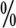 资产负债率（）资产负债率（）资产负债率（）资产收益率（）资产收益率（）资产收益率（）用人单位特性用人单位特性□高新技术企业 □留学人员创办企业 □上市企业 □独角兽企业  □规模以上企业  □新型研发机构  □其他，请注明（20 字内）      □无□高新技术企业 □留学人员创办企业 □上市企业 □独角兽企业  □规模以上企业  □新型研发机构  □其他，请注明（20 字内）      □无□高新技术企业 □留学人员创办企业 □上市企业 □独角兽企业  □规模以上企业  □新型研发机构  □其他，请注明（20 字内）      □无□高新技术企业 □留学人员创办企业 □上市企业 □独角兽企业  □规模以上企业  □新型研发机构  □其他，请注明（20 字内）      □无□高新技术企业 □留学人员创办企业 □上市企业 □独角兽企业  □规模以上企业  □新型研发机构  □其他，请注明（20 字内）      □无□高新技术企业 □留学人员创办企业 □上市企业 □独角兽企业  □规模以上企业  □新型研发机构  □其他，请注明（20 字内）      □无□高新技术企业 □留学人员创办企业 □上市企业 □独角兽企业  □规模以上企业  □新型研发机构  □其他，请注明（20 字内）      □无□高新技术企业 □留学人员创办企业 □上市企业 □独角兽企业  □规模以上企业  □新型研发机构  □其他，请注明（20 字内）      □无□高新技术企业 □留学人员创办企业 □上市企业 □独角兽企业  □规模以上企业  □新型研发机构  □其他，请注明（20 字内）      □无□高新技术企业 □留学人员创办企业 □上市企业 □独角兽企业  □规模以上企业  □新型研发机构  □其他，请注明（20 字内）      □无□高新技术企业 □留学人员创办企业 □上市企业 □独角兽企业  □规模以上企业  □新型研发机构  □其他，请注明（20 字内）      □无□高新技术企业 □留学人员创办企业 □上市企业 □独角兽企业  □规模以上企业  □新型研发机构  □其他，请注明（20 字内）      □无□高新技术企业 □留学人员创办企业 □上市企业 □独角兽企业  □规模以上企业  □新型研发机构  □其他，请注明（20 字内）      □无□高新技术企业 □留学人员创办企业 □上市企业 □独角兽企业  □规模以上企业  □新型研发机构  □其他，请注明（20 字内）      □无□高新技术企业 □留学人员创办企业 □上市企业 □独角兽企业  □规模以上企业  □新型研发机构  □其他，请注明（20 字内）      □无□高新技术企业 □留学人员创办企业 □上市企业 □独角兽企业  □规模以上企业  □新型研发机构  □其他，请注明（20 字内）      □无□高新技术企业 □留学人员创办企业 □上市企业 □独角兽企业  □规模以上企业  □新型研发机构  □其他，请注明（20 字内）      □无□高新技术企业 □留学人员创办企业 □上市企业 □独角兽企业  □规模以上企业  □新型研发机构  □其他，请注明（20 字内）      □无内部重大科技基础设施情况内部重大科技基础设施情况（□国家级　□省级）工程技术研究中心  （□国家级　□省级）重点实验室　（□国家级　□省级）公共技术服务平台　（□国家级　□省级）企业技术中心　□其他，请注明（□国家级　□省级）工程技术研究中心  （□国家级　□省级）重点实验室　（□国家级　□省级）公共技术服务平台　（□国家级　□省级）企业技术中心　□其他，请注明（□国家级　□省级）工程技术研究中心  （□国家级　□省级）重点实验室　（□国家级　□省级）公共技术服务平台　（□国家级　□省级）企业技术中心　□其他，请注明（□国家级　□省级）工程技术研究中心  （□国家级　□省级）重点实验室　（□国家级　□省级）公共技术服务平台　（□国家级　□省级）企业技术中心　□其他，请注明（□国家级　□省级）工程技术研究中心  （□国家级　□省级）重点实验室　（□国家级　□省级）公共技术服务平台　（□国家级　□省级）企业技术中心　□其他，请注明（□国家级　□省级）工程技术研究中心  （□国家级　□省级）重点实验室　（□国家级　□省级）公共技术服务平台　（□国家级　□省级）企业技术中心　□其他，请注明（□国家级　□省级）工程技术研究中心  （□国家级　□省级）重点实验室　（□国家级　□省级）公共技术服务平台　（□国家级　□省级）企业技术中心　□其他，请注明（□国家级　□省级）工程技术研究中心  （□国家级　□省级）重点实验室　（□国家级　□省级）公共技术服务平台　（□国家级　□省级）企业技术中心　□其他，请注明（□国家级　□省级）工程技术研究中心  （□国家级　□省级）重点实验室　（□国家级　□省级）公共技术服务平台　（□国家级　□省级）企业技术中心　□其他，请注明（□国家级　□省级）工程技术研究中心  （□国家级　□省级）重点实验室　（□国家级　□省级）公共技术服务平台　（□国家级　□省级）企业技术中心　□其他，请注明（□国家级　□省级）工程技术研究中心  （□国家级　□省级）重点实验室　（□国家级　□省级）公共技术服务平台　（□国家级　□省级）企业技术中心　□其他，请注明（□国家级　□省级）工程技术研究中心  （□国家级　□省级）重点实验室　（□国家级　□省级）公共技术服务平台　（□国家级　□省级）企业技术中心　□其他，请注明（□国家级　□省级）工程技术研究中心  （□国家级　□省级）重点实验室　（□国家级　□省级）公共技术服务平台　（□国家级　□省级）企业技术中心　□其他，请注明（□国家级　□省级）工程技术研究中心  （□国家级　□省级）重点实验室　（□国家级　□省级）公共技术服务平台　（□国家级　□省级）企业技术中心　□其他，请注明（□国家级　□省级）工程技术研究中心  （□国家级　□省级）重点实验室　（□国家级　□省级）公共技术服务平台　（□国家级　□省级）企业技术中心　□其他，请注明（□国家级　□省级）工程技术研究中心  （□国家级　□省级）重点实验室　（□国家级　□省级）公共技术服务平台　（□国家级　□省级）企业技术中心　□其他，请注明（□国家级　□省级）工程技术研究中心  （□国家级　□省级）重点实验室　（□国家级　□省级）公共技术服务平台　（□国家级　□省级）企业技术中心　□其他，请注明（□国家级　□省级）工程技术研究中心  （□国家级　□省级）重点实验室　（□国家级　□省级）公共技术服务平台　（□国家级　□省级）企业技术中心　□其他，请注明用人单位审核意见：单位负责人签字（盖章）：                 年    月    日县（区）科技主管部门审核意见：负责人签字（盖章）：                 年    月    日市科技局主管业务科室意见：经办人（签字）：         负责人（签章）：年    月    日市科技局审核意见：                                    负责人签字（盖章）：                 年    月    日